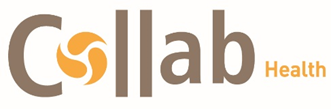 Algemene Voorwaarden Algemeen
Collab Health geeft geen medische behandelingen. Bij medische klachten dient u met een behandelend arts of specialist te overleggen voordat u een behandeling ondergaat. Collab Health kan niet aansprakelijk worden gesteld voor materiële en/of immateriële schade als gevolg van de behandelingen.Intake en je gezondheid
Voor aanvang van uw eerste behandeling zal er een intake- gesprek plaatsvinden. Een aantal vragen om inzicht te krijgen in uw medische gegevens. Collab Health heeft de mogelijkheid om de behandeling af te breken en u door te verwijzen naar een arts. Wanneer uw arts erin toestemt kunt u een vervolgafspraak maken.Bent u al onder behandeling van een arts, therapeut of specialist dan kunt u van tevoren overleggen of een behandeling geen hinder veroorzaakt die uw behandeling kan verstoren. Eventueel gebruik van medicijnen, behandeling van een arts, therapeut of specialist dien je voor aanvang van de behandeling mede te delen. In een aantal gevallen is een aanpassing van de behandeling namelijk noodzakelijk.Privacy
Uw gegevens worden opgeslagen in een beveiligd zorgprogramma. Persoonlijke en medische gegevens worden niet aan derden verstrekt. Uw e-mailadres wordt gebruikt voor een afspraakherinnering en enkel voor promotionele doeleinden gebruikt. Afmelden hiervoor is uiteraard ook mogelijk in het toestemmingsformulier.  Aansprakelijkheid
Collab Health is niet aansprakelijk voor eventuele negatieve gevolgen en/of letsel van de behandeling die gegeven wordt en kan niet aansprakelijk worden gesteld voor medische en/of andere kosten en afspraken die hieruit voortkomen.
Ook is Collab Health niet aansprakelijk voor beschadiging van persoonlijke bezittingen.Annulering
Afspraken kunnen tot 24 uur van tevoren kosteloos worden gewijzigd of verschoven. 
Bij niet tijdig annuleren worden de behandelkosten in rekening gebracht.Verantwoordelijkheden cliënt
U bent zelf verantwoordelijk voor het doorgeven van belangrijke informatie met betrekking tot uw gezondheid. Belangrijk zijn hygiëne en ethiek. Van cliënten wordt verwacht daar eveneens zorg voor te dragen. Tijdens de behandeling dient uw mobiele telefoon te zijn uitgeschakeld of op stil gezet.
